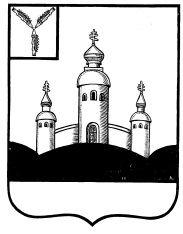 СОБРАНИЕВОСКРЕСЕНСКОГО МУНИЦИПАЛЬНОГО РАЙОНА САРАТОВСКОЙ ОБЛАСТИРЕШЕНИЕ26   декабря  2023  года                                                          	    		   № 72с. ВоскресенскоеОб утверждении Положения об установлении размера платы за пользование жилым помещением для нанимателей жилых помещений по договорам социального найма и договорам найма жилых помещений муниципального жилищного фондав Воскресенском муниципальном районеВ соответствии с частью 3 статьи 156 Жилищного кодекса Российской Федерации, Федеральным законом от 6 октября 2003 года № 131-ФЗ «Об общих принципах организации местного самоуправления в Российской Федерации», приказом Минстроя России от 27 сентября 2016 года № 668/пр «Об утверждении методических указаний установления размера платы за пользование жилым помещением для нанимателей жилых помещений по договорам социального найма и договорам найма жилых помещений государственного или муниципального жилищного фонда», руководствуясь Уставом Воскресенского муниципального района Саратовской области, Собрание Воскресенского муниципального района Саратовской областиР Е Ш И Л О:1. Утвердить Положение об установлении размера платы за пользование жилым помещением для нанимателей жилых помещений по договорам социального найма и договорам найма жилых помещений муниципального жилищного фонда в Воскресенском муниципальном районе.2 Настоящее решение вступает в силу со дня опубликования в газете «Наша жизнь».   Председатель Собрания Воскресенского  МР                                                                                 И.В. ЯськоваПриложение к решениюрайонного Собрания №  72  от 26.12.2023 годаПОЛОЖЕНИЕоб установлении размера платы за пользование жилым помещением для нанимателей жилых помещений по договорам социального найма и договорам найма жилых помещений муниципального жилищного фондав Воскресенском муниципальном районеI. Общие положения1.1. Настоящее Положение разработано в соответствии со ст. 156 Жилищного кодекса Российской Федерации, Методическими указаниями установления размера платы за пользование жилым помещением для нанимателей жилых помещений по договорам социального найма и договорам найма жилых помещений государственного или муниципального жилищного фонда, утвержденными Приказом Министерства строительства и жилищно-коммунального хозяйства Российской Федерации от 27.09.2016 № 668/пр, и определяет единые требования к установлению размера платы за пользование жилым помещением по договорам социального найма и договорам найма жилых помещений муниципального жилищного фонда (далее - плата за наем жилого помещения) на территории Воскресенского муниципального района Саратовской области.II. Размер платы за наем жилого помещения2.1. Размер платы за наем жилого помещения, предоставленного по договору социального найма или договору найма жилого помещения муниципального жилищного фонда, определяется по формуле: Пнj = Нб x Кj x Кc x Пj, где:Пнj - размер платы за наем j-го жилого помещения, предоставленного по договору социального найма или договору найма жилого помещения муниципального жилищного фонда;Нб - базовый размер платы за наем жилого помещения;Кj - коэффициент, характеризующий качество и благоустройство j-ого жилого помещения, месторасположение дома;Кc - коэффициент соответствия платы;Пj - общая площадь j-го жилого помещения, предоставленного по договору социального найма или договору найма жилого помещения муниципального жилищного фонда (кв. м).2.2. Величина коэффициента соответствия платы (Кc) устанавливается в размере 0,1 и является единой для всех граждан, проживающих в Воскресенском муниципальном районе Саратовской области.III. Базовый размер платы за наем жилого помещения3.1. Базовый размер платы за наем жилого помещения определяется по формуле: НБ = СРc x 0,001, где:НБ - базовый размер платы за наем жилого помещения;СРc - средняя цена 1 кв. м на вторичном рынке жилья в Саратовской области, в котором находится жилое помещение муниципального жилищного фонда, предоставляемое по договорам социального найма и договорам найма жилых помещений.3.2. Средняя цена 1 кв. м на вторичном рынке жилья определяется по актуальным  данным Федеральной службы государственной статистики, которые размещаются в свободном доступе в Единой межведомственной информационно-статистической системе (ЕМИСС) (по всем типам квартир).IV. Коэффициент, характеризующий качество и благоустройство j-ого жилого помещения, месторасположение дома4.1. Размер платы за наем жилого помещения устанавливается с использованием коэффициента, характеризующего качество и благоустройство жилого помещения, месторасположение дома.4.2. Интегральное значение Кj для жилого помещения рассчитывается как средневзвешенное значение показателей по отдельным параметрам по формуле:Кj = (К1+К2+К3)/3, гдеКj - коэффициент, характеризующий качество и благоустройство жилого помещения, месторасположение дома;К1 - коэффициент, характеризующий качество жилого помещения;К2 - коэффициент, характеризующий благоустройство жилого помещения;К3 - коэффициент месторасположения дома.4.3. Значения показателей К1-К3.Значение коэффициента К1 рассчитывается в соответствии с таблицей:Значение коэффициента К2 рассчитывается согласно таблице:Значение коэффициента К3 рассчитывается согласно таблице 3:V. Общая площадь жилого помещения5. Общая площадь жилого помещения (Пj) определяется в соответствии с данными реестра муниципального имущества Воскресенского муниципального района Саратовской области, в квадратных метрах.Административный центр Воскресенского муниципального района, административные центры сельских поселений, входящих в состав Воскресенского муниципального района,Иные населенные пунктыОтдельная квартира1,31,3Отдельная комната в коммунальной квартире, общежитии0,80,8Административный центр Воскресенского муниципального района, административные центры сельских поселений, входящих в состав Воскресенского муниципального районаИные населенные пунктыЖилое помещение со всеми элементами благоустройства (централизованное отопление, холодное водоснабжение, горячее водоснабжение, канализация, мусоропровод)1,31,3Жилое помещение без одного элемента благоустройства1,21,2Жилое помещение без двух элементов благоустройства1,11,1Жилое помещение без трех элементов благоустройства1,01,0Жилое помещение без четырех элементов благоустройства0,80,8Жилое помещение без пяти элементов благоустройства0,80,8№ п/пМесто расположения жилого помещенияЗначение коэффициента К31Административный центр Воскресенского муниципального района, административные центры сельских поселений, входящих в состав Воскресенского муниципального района, 1,32.Иные населенные пункты0,8